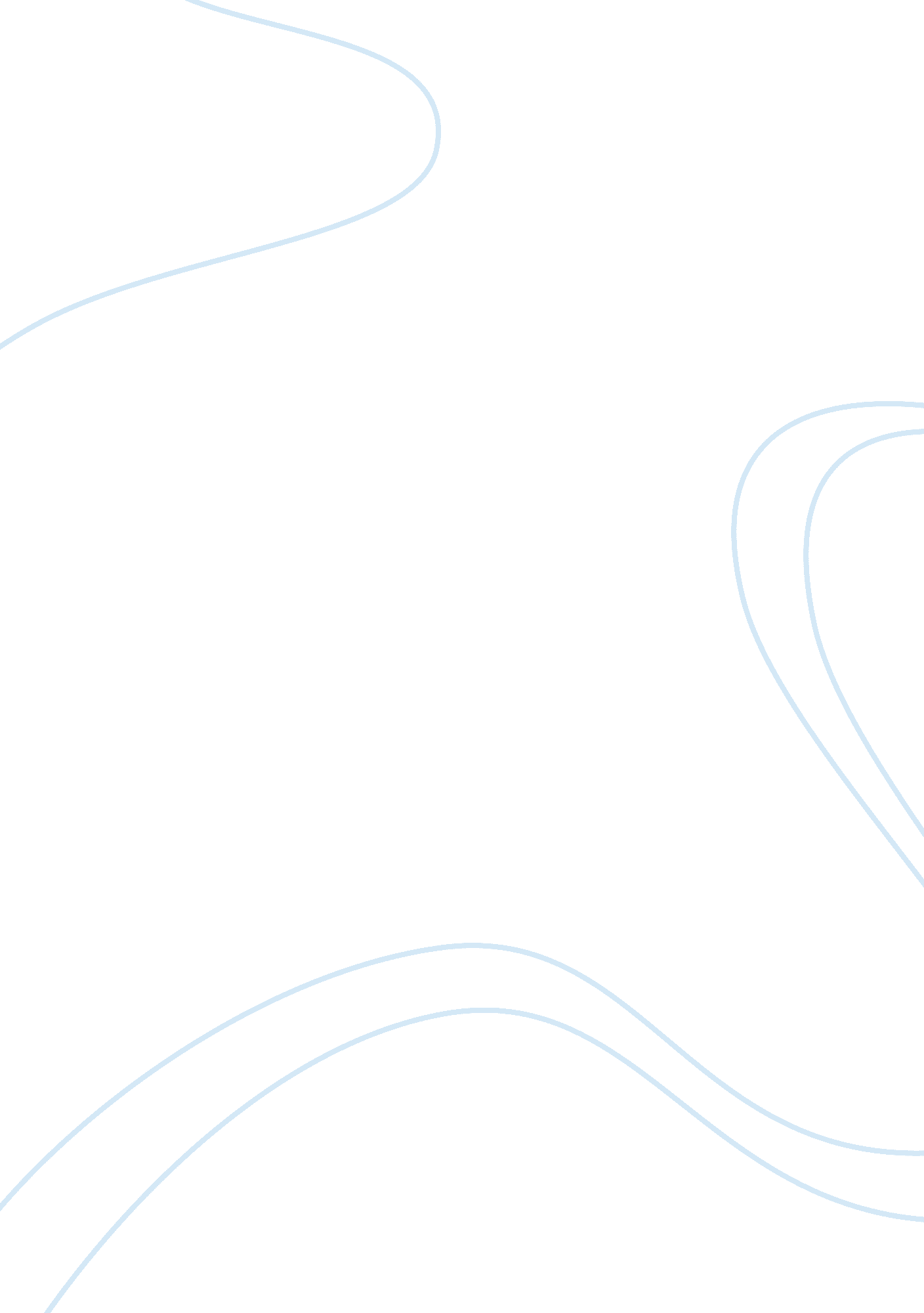 University of phoenixLaw, Criminal Justice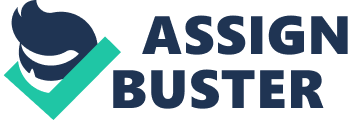 University of Phoenix | Courtroom Participant Matrix January 20, 2013 CJA/491 Survey of Criminal Court System Leesa McNeil | | Apollo Group[Pick the date] | University of Phoenix Material Courtroom Participant Matrix Complete the matrix below using your text and other resources. Title | Role | Responsibilities | Ethical Duties | Selection Method | Judge | Is to see that both sides follow the laws, rules, and procedures that ensure a fair trial. | Controls the evidence that will be heard in the courtroom. | Uphold the integrity and independence of the judiciary, avoid impropriety and the appearance of impropriety, be impartial and diligent. | Appointed by the President of the United States | Prosecutor | Deciding whether to bring criminal charges against a suspect and what charges. | Proving the charge beyond a reasonable doubt. | Ensure that innocent persons are not unfairly charged and that the evidence against a suspect is sufficient to support a specific charge. The finding of guilt or innocence either by trial or plea negotiation, as well as in the post-trial phase, which includes sentencing, appeals, and parole. | Appointed by the government. | Defense Attorney | Raise a reasonable doubt in just one juror’s mind. | Providing a vigorous and competent defense for their clients. | Should not offer services that they are not qualified, discriminate in any way, use deception, and engage in inappropriate relationships which would present a conflict of interest. | Hired and paid by defendant. | Victim | Is to have a crime committed against him or her resulting in lost of property, damage to property or person. | To tell the police and the prosecution everything that he or she knows from the incident. | To tell the truth on the stand. | When a crime is committed against them and they or someone else reports the crime committed against them. | Defendant | A person formally accused of a crime. | To tell his or her attorney all information before a case. | To tell the truth on the stand. | When there is enough evidence provided by the police to prove the defendant committed the crime. | Jury | Decides whether the defendant is guilty or not guilty | Uses evidence at a trial and eh judge’s instructions on the law to determine the innocence of the defendant. | Watchful of their conduct and commit no act which may arouse the distrust of any individual. They should accept no gifts or favors, no matter how insignificant or trivial, either directly or indirectly from parties in the case or their lawyers. | Members of the surrounding community whose names are taken from voter’s registration and driver’s licenses. | Witnesses | To tell the truth about what he or she saw and be impartial to both parties. | To tell the truth about what he or she saw and be impartial to both parties. | To tell the truth on the stand. | Chosen because they know the individuals involved or were at the scene of the crime. | ______________ (Other Participants) | | | | | 